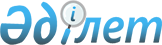 О повышении тарифа на регулярные городские автомобильные перевозки пассажиров и багажа в городе Темиртау
					
			Утративший силу
			
			
		
					Постановление акимата города Темиртау Карагандинской области от 4 июня 2015 года № 22/1. Зарегистрировано Департаментом юстиции Карагандинской области 30 июня 2015 года № 3308. Утратило силу постановлением акимата города Темиртау Карагандинской области от 13 июня 2024 года № 33/3
      Сноска. Утратило cилу постановлением акимата города Темиртау Карагандинской области от 13.06.2024 № 33/3 (вводится в действие по истечении десяти календарных дней после дня его первого официального опубликования).
      В соответствии со статьей 19 Закона Республики Казахстан от 4 июля 2003 года "Об автомобильном транспорте", руководствуясь статьями 31, 37 Закона Республики Казахстан от 23 января 2001 года "О местном государственном управлении и самоуправлении в Республике Казахстан", акимат города Темиртау ПОСТАНОВЛЯЕТ:
      1. Установить единый тариф на регулярные автомобильные перевозки пассажиров и багажа в городе Темиртау в размере семидесяти тенге.
      2. Руководителю государственного учреждения "Отдел жилищно-коммунального хозяйства, пассажирского транспорта и автомобильных дорог города Темиртау" Акуловой Татьяне Михайловне произвести мероприятия в порядке, установленном действующим законодательством Республики Казахстан, по исполнению данного постановления.
      3. Признать утратившим силу постановление акимата города Темиртау от 6 октября 2011 года № 39/1 "О повышении тарифа на регулярные городские автомобильные перевозки пассажиров и багажа в городе Темиртау" (зарегистрировано в Реестре государственной регистрации нормативных правовых актов под № 8-3-125, опубликовано 2 ноября 2011 года в газете "Теміртау" № 44).
      4. Контроль за исполнением настоящего постановления возложить на заместителя акима города Темиртау Есмурзаева Алтынбека Атабековича.
      5. Настоящее постановление вводится в действие по истечении десяти календарных дней после дня его первого официального опубликования.
      СОГЛАСОВАНО
      Секретарь Темиртауского
      городского маслихата
      _______________ В. Свиридов
      4 июня 2015 год
					© 2012. РГП на ПХВ «Институт законодательства и правовой информации Республики Казахстан» Министерства юстиции Республики Казахстан
				
Аким города
Н. Султанов